Parvessa parempi 2	

yhteisöllisyys, hyvinvointi ja	osallisuuden edistäminenHyvän käytännön nimi:  VAPARITOIMINTAToiminnan kuvaus:Opiskelijoista koostuva vapaaehtoisryhmä, joka järjestää koko oppilaitokselle suunnattuja vapaa-aikaan liittyviä toimintoja.Painotus mm. opiskelijoiden arjenhallinnantaitoihin. Vaparilaiset organisoivat ohjattua harjoittelua esimerkiksi siivoamiseen, ruoanlaittoon/leipomiseen ja pyykinpesuun.Yhteistyö Tornion seurakunnan nuoriso-ohjaajien-  sekä Ammattiopisto Lappian opiskelijatutoreiden kanssa. Vaparilaiset järjestävät erilaisia teemallisia iltoja:Kiinalaisen kulttuurin iltaLähimmäisen iltaSuvaitsevaisuuden iltaTarvittavat resurssit:Asuntola-ohjaajan tukiYhteystiedot:ari.muotka@ppopisto.fi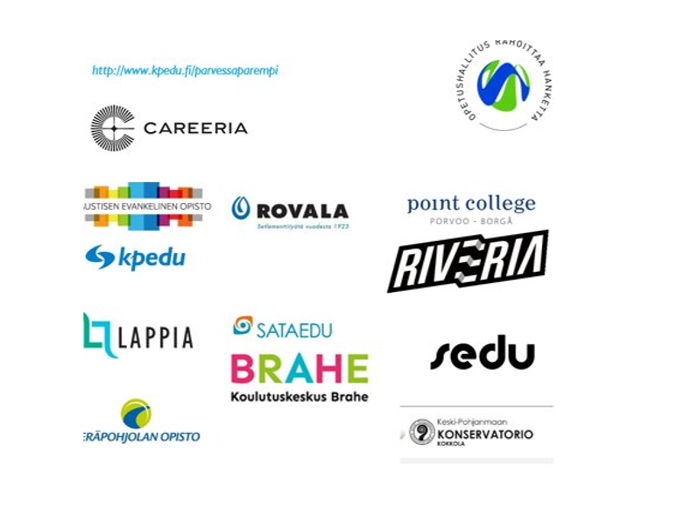 